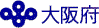 〇 近年、女子高校生等による接客サービスを売り物とする営業形態（いわゆる「JKビジネス」）を介して、　　 １８歳未満の青少年が性被害等に遭う事例が確認されています。〇 このため、大阪府青少年健全育成条例を一部改正し、青少年に悪影響を及ぼすおそれのある営業を　　　「有害役務営業」として、必要な規制を盛り込みました。（平成３０年７月１日施行）有害役務営業（第３条第７号）「有害役務営業」には、「店舗型有害役務営業」と「無店舗型有害役務営業」があります。※風営適正化法に基づき、許可・届出をしている営業を含みます。＜有害役務営業者の禁止行為＞①青少年を「有害役務営業」において客に接する業務に従事させること（第26条第1項第1号）②青少年を営業所に客として立ち入らせること（第26条第1項第2号）＜何人に対しても禁止する行為＞	③勧誘行為等（第27条）◆青少年に対して・・・　 ●接客業務に従事するよう勧誘すること                     　　　  ●客となるよう勧誘すること　　                 　　　  ●広告文書等を配布すること 　 ◆青少年に・・・・・・   ●接客業務に従事するよう勧誘させること　　　　　　　　　　　　     ●客となるよう勧誘させること●広告文書等を配布すること　　　　　　　　　　　　     ●広告文書等を配布させること④広告宣伝の際に青少年の立入禁止の明示を義務付け（第26条第3項）⑤営業所入口に青少年の立入禁止の掲示を義務付け（第26条第4項）⑥従業者名簿の備付け・保存を義務付け（第28条第1項、第2項）　　　　　　　　大阪府青少年健全育成条例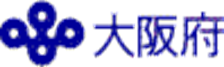 ※風営適正化法に基づき、許可・届出をしている営業を含みます。＜有害役務営業者の禁止行為＞①青少年を「有害役務営業」において客に接する業務に従事させること（第26条第2項第1号）②青少年を客とすること　（第26条第2項第2号）＜何人に対しても禁止する行為＞③勧誘行為等（第27条）◆青少年に対して・・・ 　 ●有害役務営業の接客業務に従事するよう勧誘すること                     　　 　●有害役務営業の客となるよう勧誘すること　　                      　●有害役務営業の広告文書等を配布すること  ◆青少年に・・・・・・　  ●有害役務営業の接客業務に従事するよう勧誘させること　　　　　　　　　　　　    ●有害役務営業の客となるよう勧誘させること　　　　　　　　　　　　　  ●有害役務営業の広告文書等を配布させること④広告宣伝の際に青少年が客となることを禁止する旨を明示することを義務付け（第26条第3項）⑤従業者名簿の備付け・保存を義務付け（第28条第1項、第2項）